PURPOSE: This short survey will be used to assess participant satisfaction with and perceived knowledge gain from the Center for Courts’ Judicial Academies and Attorney Academies, to inform improvement of future Academies. The survey will be administered to participants in the Center for Courts’ Judicial Academies and Attorney Academies, including judges, attorneys, and other officers of the court, and other Academy participants (e.g., Children’s Bureau or Capacity Building Center staff), at the close of the Academy.  [Judicial/Attorney] Academy Feedback Survey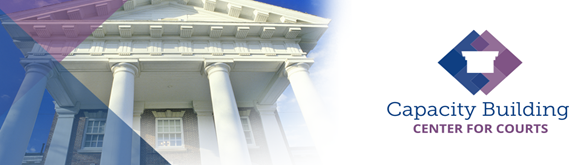 Thank you for participating in the [Judicial/Attorney] Academy. This survey is designed to gather your input on the usefulness of the Academy to your practice and your overall satisfaction. Your candid responses will help us understand what worked well and where we should make adjustments to improve future Academies. The survey should take about 4 minutes to complete. Your participation in the survey is completely voluntary, and you may complete as many or as few of the questions as you wish. Your response to these feedback questions is anonymous and findings will be reported in aggregate. Completion of the survey indicates you agree to participate. If you have questions, please contact Kristen Woodruff, Evaluator for CBCC, at kristenwoodruff@westat.com. Thank you! Please indicate your level of agreement with the following statements about the Academy.What aspects of the [Judicial / Attorney] Academy were most relevant and useful for your work? Were there ways in which the [Judicial / Attorney] Academy could have been more useful to you?    Yes    No If yes, please describe how this [Judicial / Attorney] Academy could have been more useful?(please continue on next page)Please provide a specific example of how you plan to apply the information from the [Judicial / Attorney] Academy in your work?Do you have any feedback on how delivery of the [Judicial / Attorney] Academy in this virtual format could be improved for future courses?  [virtual only]Do you have any other comments you would like to share about the [Judicial / Attorney]?Indicate your role: Attorney, Judge, or other Officer of the Court  Not an Officer of the Court: CIP Participant, Children’s Bureau/Regional office staff, other attendeeTHANK YOU FOR YOUR RESPONSE!Strongly Disagree23Neither56Strongly AgreeThe materials and information were appropriate for my level of experience and knowledge. 123N567The Academy will be helpful in my work.123N567Overall, I was satisfied with the Academy.123N567I was satisfied with the format of the Academy.123N567The Academy increased my knowledge about reasonable efforts.123N567The Academy has increased my practical skills regarding making a reasonable efforts finding.123N567As a result of the information I learned, I will be more effective in my work.123N567I am confident that I can apply what I have learned in this Academy to my hearing practice.123N567